Использование жетонной системы с детьми с ограниченными возможностями здоровья (ОВЗ).Мартошенко Екатерина ЮрьевнаТьютор МАДОУ «Детский сад № 3 «Родничок»Главное в любой педагогической коррекции, а также в любом воспитании - это система поощрений и наказаний. Жетонная система предполагает, что поощрения раздаются очень легко (можно давать много жетонов), а наказанием является их отсутствие.  Она может служить эффективным способом коррекции поведенческих нарушений. Например, чтобы "заставить" ребенка быть усердным или совершить то или иное действие, прибрать в комнате, или выполнить домашнее задание. Поощрения, которое кажутся детям привычными, в этом случае нужно будет заработать своим хорошим поведением или выполнением заданий и т.д.Жетонная система - это методика поощрения желаемого поведения у детей, основанная на принципе награды за выполнение определенных задач или достижение определенных целей. Этот метод может быть очень эффективным при работе с детьми ОВЗ, так как он позволяет им лучше понимать, что от них ожидается, и мотивирует их к достижению поставленных целей.Использование жетонной системы с детьми ОВЗ может быть полезным инструментом для стимулирования их развития и поведения в качестве основного метода терапии и педагогической коррекции,  но важно учитывать их индивидуальные особенности и потребности.Использование системы  для детей с ОВЗ, включая, но не ограничиваясь:Дети с аутизмом: Жетонная система может помочь детям с аутизмом лучше понимать и выполнять социальные навыки, а также помогать им ориентироваться в повседневной жизни.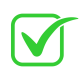 Дети с синдромом Дауна: Жетонная система может стимулировать развитие навыков самообслуживания, обучение социальным навыкам и поддерживать мотивацию к обучению.Дети с задержкой речи и языка: Жетонная система может быть использована для стимулирования развития речи и языка, а также для улучшения коммуникации.Дети с нарушениями восприятия: Жетонная система может помочь детям с нарушениями восприятия лучше ориентироваться в окружающем мире и развивать навыки самостоятельности.Дети с дисфункцией двигательных навыков: Жетонная система может помочь стимулировать развитие двигательных навыков и координации движений.Дети с синдромом дефицита внимания и гиперактивности: Жетонная система помогает вызвать стимул к работе или заставить их сконцентрироваться на выполнении задания.Формула «кнута и пряника»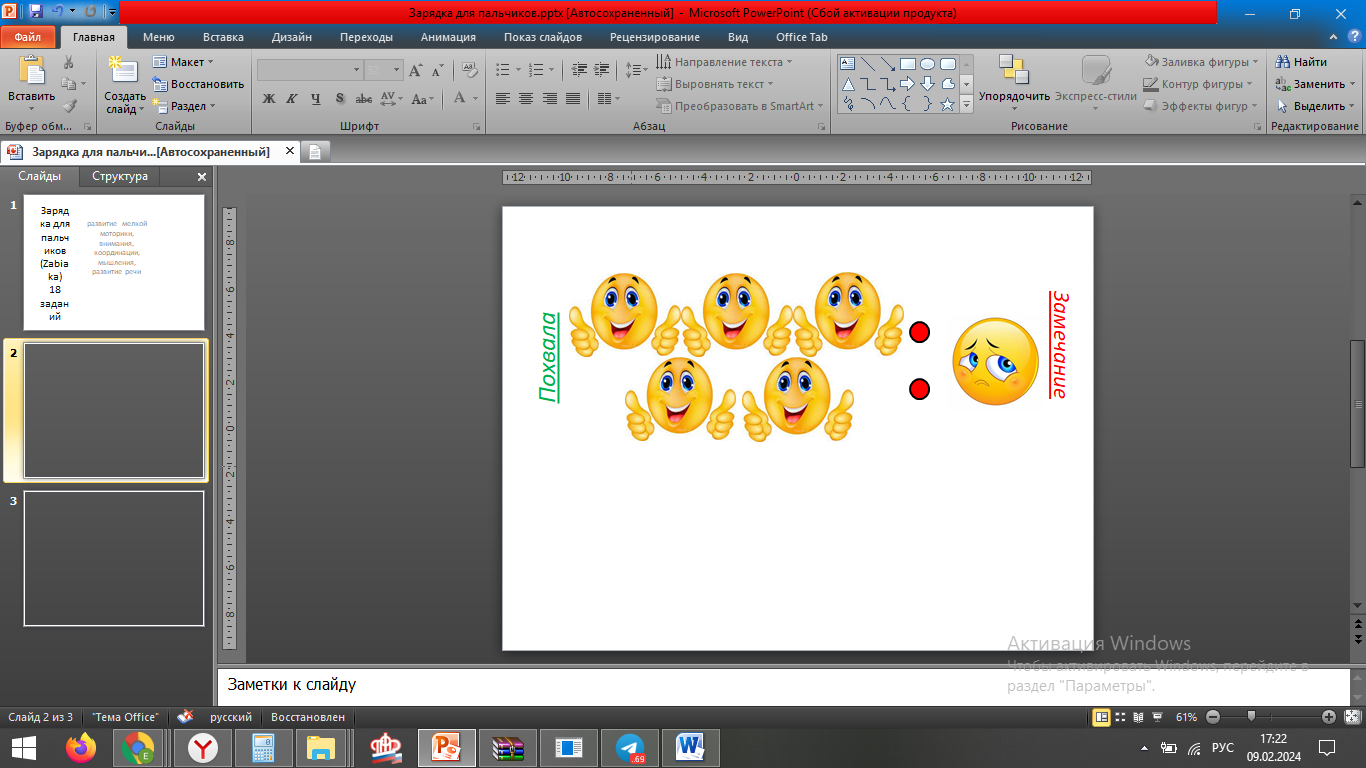 Хвалите чаще. Соотношение позитивного воздействия и замечаний – 5:1.Для достижения наилучшего результата хвалить нужно целенаправленно  (указывать на то поведение, которое хотите стимулировать) Не балуем, пользы не будет.Введение «жетонной системы».В своей практике можно использовать различные варианты монетизации жетонов. Для начала нам необходимо понаблюдать и проанализировать ребенка. Определить значимые для него виды вознаграждения. Это может быть коллекционирование, серия книг, комиксов, развлечения, покупка игрушки и т.д. Договориться с ребенком, какое количество жетонов он должен накопить, чтобы получить желаемое.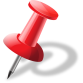 Педагогу - обмен на лакомства, просмотр мультфильма, любимая игра и т.д.Родителям - покупка того, что ребенок давно и сильно хочет (игрушки, велосипеда, самоката и т.д.), карманные деньги, поход в парк развлечений, аквапарк, компьютерная игра и т.д.Тем самым мы реализуем важный психологический принцип, поощрений должно быть гораздо больше, чем наказаний.Подготовка к жетонной системе:Правильно выбирайте целевое поведение и заранее обговаривайте с ребенком правила игры. Если условия будут меняться на ходу, Вы потеряете доверие ребенка и он утратит интерес к игре.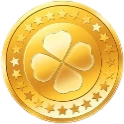 Вознаграждением в данной практике является выдача жетонов при соблюдении определенных условий или достижения ранее оговоренных целей, наказанием-отсутствие жетонов. Не следует отбирать у ребенка жетоны в качестве одной из мер наказания.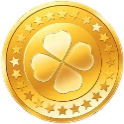 В качестве жетонов могут служить различные игровые фишки или даже купоны, нарисованные от руки или напечатанные на компьютере. Главный критерий-невозможность подделки или самостоятельной добычи жетона вне игровых условий.Придумайте и обговорите заранее систему вознаграждений за полученные жетоны, «обменный курс». Например 10 жетонов-30 минут игры на компьютере, или 100 жетонов-радиоуправляемая машинка. Система стимулов должна быть понятна ребенку и соответствовать его ожиданиям и желаниям, иначе он потеряет интерес. Можно вводить новые поощрения, но старайтесь не менять ранее достигнутых договоренностей.При использовании жетонной системы с детьми ОВЗ следует учитывать их индивидуальные потребности и особенности. Например, можно адаптировать систему так, чтобы учитывать особенности восприятия или коммуникации у этих детейВажно также помнить, что жетонная система должна быть сбалансированной и не превращаться в единственный метод мотивации. Для детей с ОВЗ могут быть эффективны и другие методы поощрения, такие как словесные похвалы, физические награды или просто поддержка и понимание.Вознаграждение может выдаваться как по критерию временных интервалов, так и по достижению результата. Например 1 жетон может быть вручен, если ребенок будет заниматься чистописанием в течении 15 минут, не отвлекаясь на посторонние раздражители (вознаграждение за временной период), или при условии, что ребенок ответит правильно на 5 задач по математике(поощрение за результат)Система поощрений должна быть адекватна затраченным со стороны ребенка усилиям. «Цена» жетона не должна быть чрезмерно высокой или низкой.Собирайте статистику и наблюдайте за ребенком. Наблюдение за поведением ребенка помогут улучшить систему и выработать наиболее эффективный набор стимулов.Включайтесь в игру. Вы должны применять жетонную систему с энтузиазмом, проникнуться ею. Если Вы не верите в успех, не желаете принять эту игру наравне с ребенком, он обязательно почувствует фальшь и не захочет продолжать.Обязательно хвалите ребенка, не забывайте об этом. Похвала в сочетании с вознаграждением, поможет легче отказаться от жетонной системе, если со временем появится необходимость.Цели должны быть достижимы ребенком. Не ставьте не выполнимых задач. Поэтапно решайте проблемы. «Ты должен в течении месяца слушаться маму, тогда получишь 100 жетонов.»-не правильная постановка цели. «Ты не должен перечить маме в ближайший час, вознаграждение 1 жетон» это уже лучше.Ни в коем случае не оставляйте ребенка «банкротом». Если даже ребенок провинился и Вы его лишили вознаграждения, у ребенка должен оставаться шанс исправиться и заработать поощрение.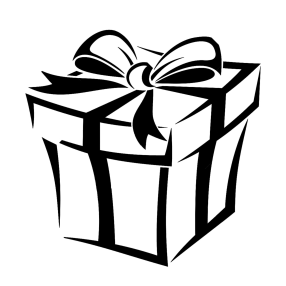 Виды поощрений.Можно разделить список поощрений на ежедневные и еженедельные. Например, это может быть занятие, вызывающее у ребенка повышенный интерес.Мнение родителей.«Родители отмечают стойкое улучшение поведения,  с детьми стало гораздо проще договориться, они сделались управляемыми»«При этом положительная динамика наблюдается вне зависимости от применения других способов лечения или терапии»«Ребенок изменился, его не узнать. Есть, конечно, еще отставание в восприятии материала, но поведенческие проблемы исчезли. С каждой неделей становится легче»Мнение педагогов.«Жетонная система оказалась эффективным  способом воздействия на поведение детей» «Наблюдается значительный прогресс, стало легче контролировать ситуацию»В целом, жетонная система может быть применена не только для детей с ОВЗ, но и для которых это будет эффективным методом мотивации, поддержки и стимулирования развития. Важно учитывать индивидуальные особенности каждого ребенка и адаптировать жетонную систему под его потребности.Ежедневные:Еженедельные:материалы для художественного творчества/ лепки/рисования;любимый десерт;просмотр телевизора;игра на приставке;лечь спать на 10-15 минут позже обычного;погулять подольше.посещение спортивного выступления/состязания любимой команды;поход в парк;поход в кино;ужин или обед в любимом кафе/ресторане;семейный пикник;маленькие игрушки/ спортивные принадлежности;поход по магазинам.